Рекомендации по сборке компьютера с пояснениями(на начало 2021 г)Цены на составные части компьютеров указаны по прайс-листам московских магазинов              Джаст (just.ru), Регард (regard.ru), Икском (Xcom-shop), Никс (nix.ru)  (курс 1 $ = 75 руб) Представлено 6 вариантов (цена включaет один монитор) (цена в долларах / рублях):1 (280 $ / 21 тыс.р.) Компьютер для начинающих – самый дешевый и самый слабый;2 (560 $ / 42 тыс.р.) Компьютер для простых задач (офис, текст, таблицы, музыка, интернет)3 (974 $ / 73 тыс.р.) Компьютер для дома, без сложных игр (фотообработка, кино, простые игры)4 (1920 $ / 144 тыс.р.) Компьютер для видеообработки – дорогой, но только для старого формата видео FullHD и ниже, очень старого DVD (не для видео 4к)5 (4307 $ / 323 тыс.р.) Компьютер игромана – очень дорогой, предназначенный для самых сложных игр, а также для майнинга6 (6347 $ / 476 тыс.р.) Рендер станция - для видеообработки самого тяжелого видео 4к, создания 3D, 4к и 8к контентаМобильные варианты Внимание! при примерно равных ценах мобильный компьютер раза в два слабее стационарного по всем функциям и имеет  раз в пять меньше объем для хранения данных.1 (294 $ / 22 тыс.р.) Самый дешевый, размер экрана 14"    ASUS E406MA 14" FHD, Cel N4100, 4Гб, 128Гб eMMC, IntelUHD Graphics600, WF, Bt, Cam, без ОС2 (587 $ / 44 тыс.р.) Для дома средний 15" + очень простая работа с видео DVD/FHD (не 4к) (вырезать-склеить, ютуб)  HP ProBook 455 G7 15.6" 1366x768, Ryzen5 4500U, 8Гб, 256Гб SSD, RadeonVega6, WF, Bt, Cam, DOS 3 (1026 $ / 77 тыс.р.) Для всех домашних дел + просто монтаж видео DVD/FHD (4к медленно), простые игры 17" Dell Inspiron3793 17.3" FHD, ICorei7 1065G7, 8Гб, 512Гб SSD, GeForMX230 2гб, DVD-RW, WF, Bt, Cam, Win10Home 4-5 (2662 $ / 205 тыс.р.) Игровой 17", также монтаж и полная обработка DVD/FHD/4k видео (дорого)  Dell XPS17 16х10 17" 1920x1200, i7 10750H, 16Гб, 1ТбSSD, GeFor GTX1650Ti 4гб, WF, Bt, Cam, Win10Prof646 [Рендер станция тяжелого 3D, 4к и 8к - вариант на ноутбуке отсутствует.]Компьютер для начинающих – 16 тыс р  (с монитором 19,5”  – 21 тыс.р.)Рекомендации: просмотр – фото, кино DVD и HD (видео) (FullHD и 4к – неполноценно), музыка, книги, интернет, очень несложные игры (пасьянсы, тетрис), сканирование документов (требуется докупить сканер), печать документов (требуется докупить принтер), изучение компьютера, несложная офисная работа (текстовые документы, таблицы Exel, прайсы), просмотр и запись CD и DVD дисков (требуется докупить привод)В принципе, запустить видеообработку можно на любом современном компьютере, только на самом дешевом она будет идти очень медленно и нельзя в момент обработки смотреть «превью», то есть просмотр заранее - как оно будет выглядеть после обработки, а чем дороже компьютер – тем быстрее, на компьютере специально для видео можно (и нужно) смотреть превью. Поэтому для сравнения скоростей компьютеров ниже даны фиолетовым цветом скорости обработки видео формата FullHD.На данном компьютере: Скорость обработки FullHD (25 к/с) видео без фильтров [то есть без изменения картинки] – 25…40 кадров/сек. Количество ядеp – 4.Объем места: можно положить примерно 40 тысяч фотографий (jpeg по 5 мб) или 100 фильмов HD формата (по 2 гб)Для увеличения места в 4 раза используйте дополнительный HDD из раздела «Дополнительно»Примечание. Без привода для DVD и блю-рай-дисков и колонок в основном спискеКорпус (внешние 2х 5", 1x 3,5’', внутренние 1х 2,5”, 4х 3,5”)      InWin ES861 Black 400W mATX, 400 Вт, 2xUSB 2.0, Audio или аналогичный – 40 $ / 3 тыс. р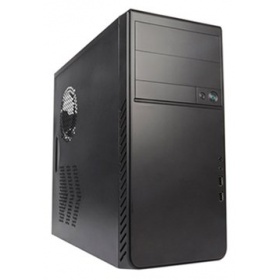 Вентилятор для Корпуса      ID-COOLING NO-9225-SD, 92 мм, 1500, 28.5 CFM, 20 дБ, 3-pin 2 шт. – 7 $ / 0,5 тыс.рПроцессор      AMD A8-9600 Socket AM4, 4-ядерный, 3100 МГц  - 40 $ / 3 тыс.р.DeepCool CK-AM209 - 5,5 $ / 0,4 тыс.рМатеринская плата со встроенной в процессор видеокартой      ASRock A320M-HDV R4.0 AM4, AMD A320, 2xDDR4, USB3.1, VGA, DVI, HDMI  – 50 $ / 3,7 тыс.р.Память 8 гб      8Gb DDR4 2666MHz AMD (R7S48G2606U1K) (2x4Gb KIT), CL16, 1.2 В - 33 $ / 2,5 тыс. рЖесткий диск256Gb SSD SmartBuy Splash SSD, 2.5", SATA-III, 560-500 Мб/сек, TLC– 33 $ / 2,5 тыс. р.КлавиатураCBR KB-109 Black USB – 5,5 $ / 0,4 тыс рМышьDefender Patch MS-759 (52759) USB – 1,4 $ / 0,1 тыс. рСамый дешевый  монитор 19,5”      AOC 20 E2070Swn 19.5", TN, 1600x900, 5 мс, 200 кд/м2, 90°/60°, VGA, чёрный – 67 $ / 5 тыс. Рекомендуемая для установки система – Windows 8.1.Дополнительно (в указанную в заголовке цену не входит):  - Другой монитор побольше  (21,5”), почетче (FullHD) и более качественныйLG 22MP48D-P 21.5", IPS, 1920x1080, 5 мс, 178°/178°, VGA, DVI, чёрный – 93 $ / 7 тыс. р- Аудиоколонки	Defender SPK-33 стерео, 100-20000 Гц – 5,5 $ / 0,4 тыс.р- Привод компакт-дисков (CD, DVD – чтение и запись, BD – только чтение)      ASUS BC-12D2HT BD-ROM/DVD-RW, SATA, CD: 48x, DVD: 16x, чёрный – 60 $ / 4,5 тыс. р.Картридер для чтения карт памяти (например из фотоаппарата)GL3233 SuperSpeed ALL-in-ONE, черный [asia cr gl3233 aio 3.5] - 13 $ / 1 тыс. р. (Ситилинк)- Носитель (USB) информации переносной32 Gb ADATA UV128, USB3.0 (в порту USB3 зап. 45 Мб/с, чтение 90 мБ/с)  – 7 $ / 0,5 тыс. р- HDD для увеличения места хранения фото и видео в 4 раза1Tb SATA-III Toshiba P300, 3.5", 1000 Гб, SATA-III, 7200 об/мин, кэш 64 Мб -  40 $ / 3 тыс. р- Самое дешевое МФУ (для сканирования и печати документов) [книги не сканирует!]Canon PIXMA MG2540S  – 33 $ / 2,5 тыс. р- Свитч 1 гбит (для объединения от двух до 5 компьютеров в сеть) и кабель к немуTP-Link TL-SG1005D. 5 портов Ethernet 10/100/1000 Мбит/сек - 13 $ / 1 тыс. р      Hyperline PC-LPM-UTP-RJ45-RJ45-C5e-2M-LSZH-RD патч-корд U/UTP, 2 м (2 шт.) - 7 $ / 0,5 тыс. р- Источник бесперебойного питания      Ippon Back Basic 650 IE, 650 ВА / 360 Вт – 33 $ / 2,5 тыс. р= = = = = = = = = = = = = = = = = = = = = = = = = = = = = = = = = = = = = = = = = = = = = = = =Для простых задач (текст, интернет) не игровой для дома/офиса – 36 т.р.(с монитором 21,5” – 42 тыс.р.)Рекомендации: все указанное в предыдущем компьютере плюс просмотр кино FullHD  (1920х1080) (4к видео – неполноценно), офисная работа в базах данных малого объема, более высокая надежность работы (стабильность и уверенная работа в течение нескольких лет), некоторые старые и несложные игры на младших настройках, обработка RAW фотографий (по одной), запись видео с экрана (игр или телепередач в интернете), прослушивание музыки в высоком качестве, работа с монитором высокого разрешения FullHD или с двумя мониторамиСкорость обработки FullHD (25 к/с) видео – 45…80 кадров/сек. Количество ядер – 4, потоков - 8.Объем места: можно положить примерно 80 тыс фотографий (jpeg по 5 мб) или 200 фильмов HD формата (по 2 гб)Корпус и вентилятор (внешние 4х 5", 1x 3,5', внутренние 5х 3,5”)InWin EC-028 ATX 450W USB3.0  – 60 $ / 4,5 тыс. РID-COOLING NO-12025-SD 120 мм, 1600 об/мин, 60 CFM, 27.5 дБ, 3-pin   – 5,5 $ / 0,4 тыс. рПроцессор и кулер	      AMD Ryzen 3 Renoir 4350G PRO, 4-яд, 3,8ГГц, 7нм, AMD Graphics (Renoir), 65 Вт – 160 $ / 12 тыс. р      ID-COOLING SE-913-B, 92 мм, 600-2200 об/мин, синяя подсветка – 13 $ / 1 тыс. р 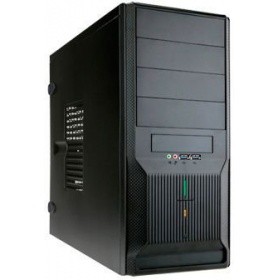 Материнская плата со встроенной в процессор видеокартой      ASRock A520M-HDV, AMD A520, 2xDDR4, VGA, DVI, HDMI, mATX – 67 $ / 5 тыс. рПамять (12 гб)      8Gb DDR4 3000MHz Kingston HyperX Fury (HX430C15FB3/8), 24000 Мб/с, CL15 – 40 $ / 3 тыс. р      4Gb DDR4 3000MHz Kingston HyperX Fury (HX430C15FB3/4) - 27 $ / 2 тыс. рЖесткий диск системный скоростной 480Gb SSD Silicon Power S55 2.5", SATA-III, 560 - 530 Мб/сек, TLC - 59 $ / 4,4 тыс. рПривод компакт-дисков (CD, DVD – чтение и запись, BD отсутствует)Lite-On iHAS124 SATA (DVD±RW) Black OEM – 13 $ / 1 тыс. рКартридер для чтения карт памяти (например из фотоаппарата)AeroCool AT987 – 11 $ / 0,8 тыс. рКлавиатура и мышь      Sven KB-C3100W беспроводная черный – 7 $ / 1 тыс. рАудио колонкиCBR CMS-635 Wooden– 8 $ / 0,6 тыс. рНоситель информации переносной USB скоростной32 Gb ADATA UV128, USB3.0 (в порту USB3 зап. 45 Мб/с, чтение 90 мБ/с)  – 5,5 $ / 0,4 тыс. рМонитор дешевый 21,5”21.5",  LG  22MK400A-B  TN, 1920x1080, 5 мс, 200 кд/м2, 90°/65°, VGA, чёрн – 80 $ / 6 тыс. р Дополнительно (в указанную в заголовке цену не входит):    - Другой высококачественный мониторSamsung 24" S24F356FHI, IPS, 1920x1080, 4 мс, 178°, VGA, HDMI, чёрный – 107 $ / 8 тыс. р- Другой квадратный мониторAOC 19" I960SRDA,1280x1024, 5 мс,178°/178°, VGA, чёрный -  147 $ / 11 тыс. р- Другой высококачественный монитор (побольше) 24”      Samsung 24" S24F350FHI, PLS, 1920x1080, FreeSync, 178°, VGA, HDMI, чёр – 107 $ / 8 тыс. р.- HDD для увеличения места для хранения фото и видео в 4 раза      2.0Tb Toshiba P300 HDWD120UZSVA SATA 6Gb/s, 64 MB Cache, 7200 – 67 $ / 5 тыс. р- Принтер + протяжной сканер (только скан листов бумаги А4)Сanon PIXMA MG2540S (0727C007) – 40 $ / 3 тыс. р.- или МФУ (при необходимости сканирования и печати цветного фото и документов, печати на CD)       Canon PIXMA TS8340 – 187 $ / 14 тыс. р- Переносной USB жесткий диск для хранения резервных копий (повышает надежность) и обмена      1Tb Toshiba Canvio Basics Black (HDTB410EK3AA) HDD, 2.5", 1000 Гб, USB 3.0  – 56 $ / 4 тыс. р- Свитч 1 гбит (для объединения от двух до 5 компьютеров в сеть) и кабель к немуTP-Link TL-SG1005D. 5 портов Ethernet 10/100/1000 Мбит/сек - 13 $ / 1 тыс. р        Hyperline PC-LPM-UTP-RJ45-RJ45-C5e-2M-LSZH-RD патч-корд U/UTP, 2 м (2 штуки) - 7 $ / 0,5 тыс. р- Источник бесперебойного питанияPowercom WOW-700U – 67 $ / 5 тыс. р - привод, читающий формат блюрай (BD)ASUS BC-12D2HT (DVD±RW/BD-ROM) Black внутренний, SATА  – 67 $ / 5 тыс. р   = = = = = = = = = = = = = = = = = = = = = = = = = = = = = = = = = = = = = = = = = = = = = = = =3. Для всех домашних дел, кроме сложной видеообработки и тяжелых игр(шутеров) – 64 тыс р                                              (с монитором 24” – 73  тыс.р.)Рекомендации: все указанное в предыдущем компьютере плюс новые несложные игры – более высокие настройки, более высокая четкость, более быстрая обработка сразу нескольких фотографий, больше объем  жесткого диска для фото, кино и музыки, запись информации для хранения на компакт диски повышенной емкости (блюрай), возможна простая работа с видео со смартфонов и планшетов (вырезать-вставить фрагменты) для посылки в Интернет или полная работа в пределах DVD (устаревший формат видео)Скорость обработки FullHD (25 к/с)  видео – 90…140 кадров/сек. Количество потоков обработки – 16.Простая видеообработка – это вырезать плохие кусочки видео, склеить разные кусочки видео.Объем места: можно положить примерно 600 тысяч фото (jpeg по 5 мб) или 1500 фильмов HD формата (по 2 гб) или 300 фильмов FHD-рип формата (по 10 гб)Корпус  (внутренние для HDD 1х 2,5", 6x 3,5"; внешние 3х 5", 2x 3,5")(2x USB3)InWin EAR-035 U3 ATX 500W (black) – 87 $ / 6,5 тыс. р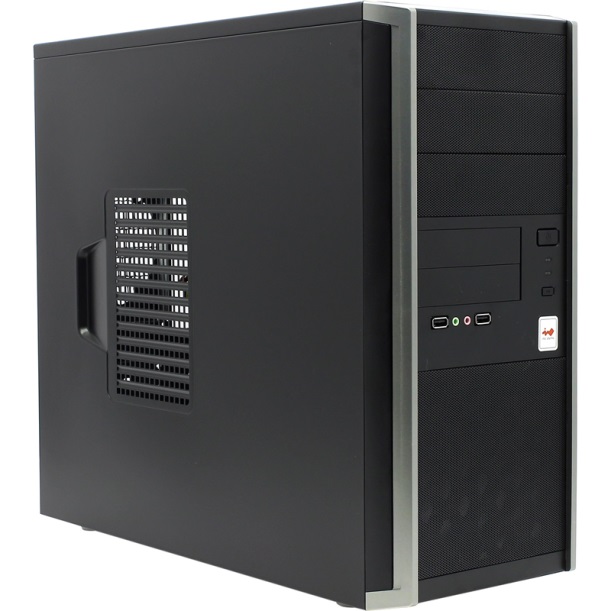 Вентилятор для Корпуса      Cooler Master Silent (R4-S2S-12AK-GP). 120 мм, 1200 о/м,19.8 дБ, (2 шт.) – 13 $ / 1 тыс. рПроцессор и кулер      AMD Ryzen 7 2700 OEM, 8-яд, 3200, 12 нм, 65 Вт - 160 $ / 12 тыс. р      ID-COOLING SE-913-B, 92 мм, 600-2200 об/мин, синяя подсветка – 13 $ / 1 тыс. р Материнская плата      ASRock B450M PRO4 AM4, AMD B450, 4xDDR4, VGA, DVI, HDMI, mATX – 80 $ / 6 тыс. рВидеокарта      GeForce GTX1650 MSI (GTX 1650 D6 AERO ITX OCV1) 4Гб GDDR6 12 ГГц, DVI,HDMI,DP – 173 $ / 13 тыс. р.Память (16 гб)       16Gb DDR4 3200MHz Crucial (2x8Gb KIT), 25600 Мб/с, CL22, 1.2 В – 73 $ / 5,5 тыс. р. Жесткий диск системный      480Gb SSD PNY CS900, 2.5", SATA-III, 555-470 Мб/сек, TLC - 53 $ / 4 тыс. рЖесткий диск для данных3.0Tb Toshiba P300, SATA 6Gb/s, 64 MB Cache, 7200 RPM – 80 $ / 6 тыс. рПривод компакт-дисков (CD, DVD, BD - чтение и запись)      ASUS BC-12D2HT (DVD±RW/BD-ROM) Black OEM, SATA, чёрный –  60 $ / 4,5 тыс. рКартридер для чтения карт памятиAeroCool AT987 – 11 $ / 0,8 тыс. рКлавиатура и мышь      Sven KB-C3100W беспроводная черный – 13 $ / 1 тыс. р       Аудиоколонки      Defender Aurora S10 Black, 12 Вт, 100 - 20000 Гц – 27 $ / 2 тыс. р   Носитель информации переносной USB (быстрый на USB3, запись 45 МБ/с, чтение 90 МБ/с)64 Gb ADATA UV128, USB3.0 (в порту USB3 зап. 45 Мб/с, чтение 90 мБ/с)  – 11 $ / 0,8 тыс. р       Монитор  высококачественный 24”       Samsung 24" F24T350FHI, IPS, 1920x1080, 5мс,75Гц, 250кд/м2,178°, VGA,HDMI – 120 $ / 9 тыс. рДополнительно (в указанную в заголовке цену не входит):  Монитор QHD (побольше и почетче) 27”      AOC 27" Q27P1, IPS, 2560x1440, 5 мс, 250 кд/м2, 178°, VGA, DVI, HDMI, DP - 240 $ / 18 тыс. р      Монитор  киноформата  21х9      LG 29" 29UM69G-B, IPS, 2560x1080, 75 Гц, 250 кд/м2, 178°, HDMI, DP, динам -  267 $ / 20 тыс. р- МФУ (при необходимости сканирования и печати цветного фото и документов, печати на CD)Canon PIXMA TS8340 – 187 $ / 14 тыс. р.- Черно-белый лазерный принтерHP Laser 107a (4ZB77A) (20 стр/мин) – 94 $ / 7 тыс. р.Носитель информации переносной USВ побольше           128 Gb ADATA UV150, USB3.0 (в порту USB3 зап. 40 МБ/с, чтение 90 МБ/с) - 13 $ / 1 тыс. р- Переносной USB жесткий диск для резервного хранения и возможности обмена файлами большого объема вне дома      2Tb Western Digital Elements Portable внешний HDD, 2.5", 2000 Гб, USB 3.0 - 67 $ / 5 тыс. р- Свитч 1 гбит (для объединения от двух до 5 компьютеров в сеть) и кабель к немуTP-Link TL-SG1005D. 5 портов Ethernet 10/100/1000 Мбит/сек - 13 $ / 1 тыс. р      Hyperline PC-LPM-UTP-RJ45-RJ45-C5e-3M-LSZH-RD патч-корд U/UTP, 3 м (3 штуки) - 13 $ / 1 тыс. р      – Источник бесперебойного питанияIppon Back Basic 1050 IEC,  1050 ВА / 600вт  – 67 $ / 5 тыс. р   = = = = = = = = = = = = = = = = = = = = = = = = = = = = = = = = = = = = = = = = = = = = = = = =4.  Компьютер для обработки фото, видео, сложной работы в офисе (1с, БД)        –    126 тыс р. (плюс монитор 2,5 k 27” – 144 т.р.)                   (или комфортный вариант с 3,5 k монитором киноформата 21х9 плюс МФУ – 179 т.р.)Рекомендации: все указанное для предыдущего компьютера плюс просмотр кино 4к (3840х2160), быстрая обработки видео высокой четкости FullHD (обработка 4к – не быстро) и профессиональная работа с фотографиями, выскокачественные аудиоколонки для кино 5.1, дублирование информации (для надежности хранения) на двух жестких дисках сразу, работа с серьезными базами данных высокой сложности, а также работа с AutoCAD и другими средствами разработки чертежейСкорость обработки FullHD (25 к/с)  видео – 160…220 кадров/сек. Скорость обработки UltraHD (4k, h264, 25 к/с) видео – 35…50 кадров/сек и (4k, h265, 50 к/с) – 25…45 кадров/сек. Количество потоков обработки – 24Объём места: можно положить около 400 тысяч хороших фото (jpeg по 10 мб) или 400 фильмов FHD-рип формата (по 10 гб)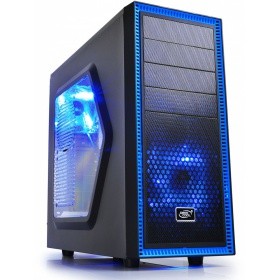 Корпус     (внутренние для HDD 3х 2,5", 4x 3,5"; внешние 4х 5") (1х USB2, 1x USB3)      DeepCool TESSERACT SW Black – 40 $ / 3 тыс. р Кулер дополнительный DeepCool RF120B (2 шт) - 13 $ / 1 тыс. рБлок питания корпуса      700W ExeGate 700PPH-LT-S, ATX12V 2.4  – 53 $ / 4 тыс. рПроцессор, кулер       AMD Ryzen 9 5900X OEM AM4, 12-яд, 3700 МГц, 7 нм, 105 Вт – 640 $ /  48 тыс. рМатеринская плата (два гнезда, 4 порта USB3 на плате)      ASUS TUF GAMING B550-PLUS AM4, 4xDDR4, PCI-E 4.0, HDMI, DP, ATX – 173 $ / 13 тыс. рВидеокарта      GeForce GTX1650 MSI (D6 AERO ITX OCV1) 4Гб GDDR6 12 ГГц, DVI,HDMI,DP – 173 $ / 13 тыс. р.[Интерфейсы: Дисплей порт / 2х HDMI ]Память (32 гб)               32Gb DDR4 3600MHz Patriot Viper Steel (2x16Gb KIT), 28800 Мб/с, CL18, 1.35 В, радиат - 160 $ / 12 тыс. Жесткий диск для системы и временных файлов видеоредактора скоростной         512Gb SmartBuy Stream E13T, M.2,PCI-E x4, 1700- 1550/300 Мб/сек, TLC - 67 $ / 5 тыс. рЖесткий диск (рекомендуется создать софт-RAID-зеркало на 2 тб для исходников)3.0Tb Toshiba P300 HDWD130UZSVA, SATA 6Gb/s, 64 MB Cache (2 шт) – 160 $ / 12 тыс. рПривод компакт-дисков (CD, DVD, BD до 4-слойных - чтение и запись)      ASUS BW-16D1HT (DVD±RW/BD-RE) Black RTL –  80 $ / 6 тыс. р      Клавиатура и мышь      Sven KB-C3100W Black Wireless – 13 $ / 1 тыс. рКартридер для чтения карт памяти + Дополнительный порт USB3AeroCool AT987 – 11 $ / 0,8 тыс. рАудио колонки Defender Cinema 52, 5.1, мощность 52 Вт, 40-20000 Гц, – 67 $ / 5 тыс. рНоситель памяти скоростной      128 Gb ADATA UV150, USB3.0 (в порту USB3 зап. 40 МБ/с, чтение 90 МБ/с) - 27 $ / 2 тыс. рМонитор 27” QHD (2,5к)      AOC 27" Q27P1, IPS, 2560x1440, 5 мс, 250 кд/м2, 178°, VGA, DVI, HDMI, DP - 240 $ / 18 тыс. р      Монитор 3,5к (WQHD) киноформат 21х9  35”                      LG 35" 35WN65C-B UltraWide, *VA, 3440x1440, изогн, 5 с, 100 ц, 178°, 2xHDMI, DP - 520 $ / 39 тыс. рДополнительно  (в указанную в заголовке цену не входит):  Монитор  побольше 2,5к (QHD) 31,5”		      AOC 31,5" Q3279VWFD8, IPS, 2560x1440, 5мс, 75Гц, FS, VGA, DVI, HDMI, DP – 227 $ / 17 тыс. р      Монитор высококачественный 4к 31,5”, на замену обычного      Samsung 32" U32J590UQI 31.5", *VA, 3840x2160 (4K UHD), 4 мс, 178°, 2xHDMI, DP - 320 $ / 24 тыс. рТелевизор 75”       LG 75UK6750 75” - 1067 $ / 80 тыс р.      - МФУ (при необходимости сканирования и печати документов, печати на CD)Canon PIXMA TS8340 – 187 $ / 14 тыс. р            - Плата захвата видео с аналоговых видеомагнитофонов      ESPADA EUsbRca63 - 8 $ / 0,6 тыс. р (dns-shop.ru)- Черно-белый скоростной двусторонний лазерный принтер    Xerox B210V/DNI, A4, двусторонняя, Wi-Fi, AirPrint (30 стр/мин) – 147 $ / 11 тыс. рНоситель информации переносной сверхскоростной      256Gb Transcend JetFlash 780, USB 3.0, 210 Мб/с, запись: 140 Мб/с – 140 $ / 10,5 тыс. р- Переносной USB жесткий диск для резервного хранения данных      4Tb Western Digital Elements Portable Black 2.5", USB 3.0  – 100 $ / 7,5 тыс. р- Переносной USB диск со скоростной записью и чтением для возможности обмена большими файлами      1Tb ADATA SE800 Black, 1.8", USB3 Type-C, чт: 1000, зап. 600/400 Мб/сек - 147 $ / 11 тыс. р- Свитч 1 гбит (для объединения от двух до 8 компьютеров в сеть) и кабель к немуTP-Link LS1008G, 8 портов Ethernet 10/100/1000 Мбит/сек - 20 $ / 1,5 тыс. р      Hyperline PC-LPM-UTP-RJ45-RJ45-C5e-3M-LSZH-RD патч-корд U/UTP, 3 м (3 штук) - 13 $ / 1 тыс. р- Источник бесперебойного питания         RPT-1500AP (Raptor) (900 вт) 6 розеток (время поддержки нагрузки 300 ватт – 8 минут) – 133 $ / 10 тыс. р= = = = = = = = = = = = = = = = = = = = = = = = = = = = = = = = = = = = = = = = = = = = = = = =5. Игровой мощный компьютер – 288 тыс р. (для игp 4к - 328 тыс р.)                                                  323 тыс р. с монитором 35” 21х9 закругленнымПлюс 3D телевизор 75” – 473 тыс рубРекомендации: все указанное для предыдущего компьютера плюс самые требовательные высококачественные игры, обработка видео высокой четкости, возможность записывать действия на мониторе в качестве видеофайла, возможность многопоточного редактирования нового формата кино и видео – 4к, майнинг криптовалютыСкорость обработки FullHD (25 к/с)  видео – 200…300 кадров/сек. Скорость обработки UltraHD (4k, h264, 25 к/с) видео – 40…60 кадров/сек и (4k, h265, 50 к/с) – 30…50 кадров/сек. Количество ядер/потоков обработки – 12/24Объем места: можно положить примерно 600 тысяч хороших фото (jpeg по 10 мб) или 600 фильмов FHD-рип формата  (по 10 гб)   или 60 фильмов 4к  формата  (по 100 гб)  Корпус     (внутренние для HDD 2х 2,5", 4x 3,5"; внешние 2х 5", 1x 3,5") (1х USB2, 1x USB3)      GameMax G539-RGB White, безБП – 54 $ / 4 тыс. р (Гипер Трейд https://ht-comp.ru)Кулер дополнительный DeepCool RF120B (4 шт) - 27 $ / 2 тыс. р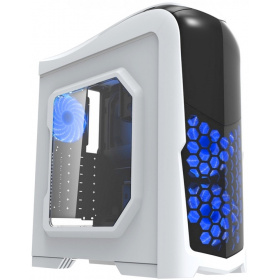       Блок питания      1200Вт Thermaltake "Амур 1200Вт" W0430RE ATX12V V2.3 – 200 $ / 15 тыс. рВ варианте для майнинга:      1500W Thermaltake ToughPower DPS G RGB  – 400 $ / 30 тыс. рПроцессор и кулер      AMD Ryzen 9 5900X OEM AM4, 12-яд, 3700 МГц, 7 нм, 105 Вт – 640 $ / 48 тыс.         Be Quiet Dark Rock 4, AM4, 1x135 мм, 1400 об/мин - 74 $ / 5,5 тыс. рМатеринская платаASUS TUF GAMING B550-PLUS AM4, AMD B550, 4xDDR4, PCI-E 4.0, ATX – 173 $ / 13 тыс. рВидеокарта           Radeon RX 5700XT Gigabyte8Gb PCI-E4.0, 8ГбGDDR6, 256бит (для игр FullHD и QHD) - 587 $ / 44 тыс. р       или  GeForce RTX2080 Super Dell 8Gb PCI-E 3.0, 8 Гб GDDR6 15 ГГц, 256 бит, HDMI, 3xD, USB Type-C, (для игр 4к, не учтена в цене) - 1120 $ / 84 тыс. рВ варианте для майнинга вместо одной видеокарты используются три (х3=252 тыс р)Память (48 гб)      32Gb DDR4 3600MHz ADATA XPG Spectrix D41 RGB (2x16Gb KIT), 28800 Мб/с, CL18 - 160 / 12 тыс. р       16Gb DDR4 3600MHz ADATA XPG Spectrix D41 RGB (2x8Gb KIT), 28800 Мб/с, CL18  - 93 / 7 тыс. р Жесткий диск системный / для игр       M.2, 1Tb Crucial P2 1000 Гб, PCI-E x4, 2400 – 1800/550 Мб/сек, TLC – 133 $ / 10 тыс. р   Жесткий диск      4Tb SATA-III Toshiba P300 3.5", 4000 Гб, SATA-III, 128 Мб (хранение игр) - 93 $ / 7 тыс. р      4Tb SATA-III Toshiba X300, 3.5", SATA-III, 7200, кэш - 128 Мб  – 113 $ / 8,5 тыс. рПривод для компакт-дисков, в т.ч. архивных (CD, DVD M-DISC, BD до 4-сл. - чтение и запись)      ASUS BW-16D1HT (DVD±RW/BD-RE) Black RTL –  80 $ / 6 тыс. р     РеобасAeroCool F6XT (EN55406) 6-канальный контроллер вентиляторов – 20 $ / 1,5 тыс. рКард-ридер скоростной (USB3)AeroCool AT987 – 11 $ / 0,8 тыс. рИгровая Клавиатура A4 Tech Bloody B314 – 40 $ / 3 тыс. р    Игровая  мышьКрасный Дракон 8 кнопок Redragon Mirage черный - 13 $ / 1 тыс. рМанипулятор игровойLogitech G Saitek X56 H.O.T.A.S. 267 $ / 20 тыс. рРуль игровой      Logitech G29 Driving Force  – 400 $ / 30 тыс. р    АудиоколонкиLogitech Z-906, 500 вт, 35-20000 Гц, MDF, пульт ДУ – 534 $ / 40 тыс. рКоврик для мышиGenius GX-Pad 300S светящийся  – 13 $ / 1 тыс. рНоситель информации переносной сверхскоростной      256Gb Kingston HyperX Savage (300 / запись 100 МБ/с) – 120 $ / 9 тыс. р      Монитор выскококачественный 35” 21х9 закругленный (для кино/игр)      LG 35" 35WN75C-B UltraWide, *VA, 3440x1440, изогн, 5 мс, 100 Гц, FSync, 178° - 467 $ / 35 тыс. рПлюс телевизор 4К 75”LG 75NANO90 75 " - 2000 $ / 150 тыс р.Дополнительно  (в указанную цену в заголовке не входит):        Или Монитор для игр и фото QHD (2,5k) 32” (чуть больше по высоте, чуть короче по ширине)      Viewsonic  VX3276-2K-MHD 31.5", IPS, 2560x1440, 75 Гц, 178° HDMI, DP – 253 $ / 19 тыс. рДополнительный (контрольный) монитор  32” 16х9 UHD 4к (если нужна работа именно с 4к)Viewsonic  VX3211-4K-MHD 31.5", *VA, 4K UHD, 10 мс, FS, 178°, 2xHDMI, DP – 360 $ / 27 тыс. рДополнительный (контрольный) монитор  42,5” 16х9 UHD 4к  Philips  BDM4350UC 42.51", IPS, 4K UHD, 5 мс, 178°/178°, VGA, 2xHDMI, 2xDP  – 507 $ / 38 тыс. р      Шлем виртуальной реальности       Oculus Rift S (QHD) - 733 $ / 55 тыс. р      или Oculus Quest - 128 GB (2х1600х1440) - 534 $ / 40 тыс. р      3D шлем        Goovis G2 4K – 400…534 $ / 30…40 тыс. р (под заказ на Алиэкспресс)- МФУ (при необходимости сканирования и печати документов, печати на CD/DVD)Canon PIXMA TS8240 – 187 $ / 14 тыс. р- Черно-белый скоростной двусторонний лазерный принтер    Xerox B210V/DNI, A4, двусторонняя, Wi-Fi, AirPrint (30 стр/мин) – 147 $ / 11 тыс. р        - Переносной USB жесткий диск для хранения резервной копии и обмена файлами большого объема вне дома4Tb Western Digital Elements Portable Black, 2.5", USB 3.0 – 100 $ / 7,5 тыс. Р- Переносной USB жесткий диск для обмена большими файлами сверхскоростной      1Tb ADATA SE800 Black, 1.8", USB3 Type-C, чт: 1000, зап. 600/400 Мб/сек - 147 $ / 11 тыс. р- Свитч 1 Гбит (для объединения от 2 до 8 компьютеров в сеть) и кабель к немуTP-Link LS1008G, 8 портов Ethernet 10/100/1000 Мбит/сек - 20 $ / 1,5 тыс. р      Hyperline PC-LPM-UTP-RJ45-RJ45-C5e-3M-LSZH-RD патч-корд U/UTP, 3 м (6 шт) - 27 $ / 2 тыс. р- Источник бесперебойного питания (без майнинга) RPT-1500AP (Raptor) (900 вт) 6 розеток (время поддержки нагрузки 300 ватт – 8 минут) – 134 $ / 10 тыс. р- Источник бесперебойного питания (для майнинга)Powerman Online 3000 Plus с двойным преобр, 3000 ВА / 2400 Вт, Smart - 347 $ / 26 тыс. р= = = = = = = = = = = = = = = = = = = = = = = = = = = = = = = = = = = = = = = = = = = = = = = =6. Рендер станция для обработки тяжелого видео 4к с многими дорожками (многокамерная съемка), сложной работы в офисе (1с, БД, 3DMax)–    440 тыс р. (плюс монитор 4к  – 476 т.р. или монитор 4к киноформат 21х9 38”  – 528 т.р.)Плюс монитор 4к и 4К телевизор 75” – 556 тыс рубРекомендации: все указанное для предыдущего компьютера плюс просмотр кино 8к (7680х4320), создание зеркального хранилища информации, работа в качестве домашнего сервера – хранилища информации или работы в интернете в качестве сервера, увеличенный объем скоростного системного диска, увеличенный объем оперативной памяти, оптимальная (ускоренная) работа с видео 4к и 8к, включая несколько видеодорожек 4к при многокамерной съемке, создание многомерных объектов в студии 3D MAXСкорость обработки FullHD  видео – 300…400 кадров/сек. Скорость обработки UltraHD (4k, h264) видео – 70…90 кадров/сек и (4k, h265) – 60…80 кадров/сек. Количество потоков обработки – 32.Объем места: хватит на примерно 1400 тысяч хороших фотографий (jpeg по 10 мб) или 1400 фильмов FHD-рип формата (по 10 гб)  или 280 фильмов 4к h265  формата  (по 50 гб)  Корпус ("биг", то есть огромная башня, отличная вентиляция – 4/6 вент. 20 см, неслышных)       Thermaltake Core V71 TG Black (внутр.для HDD 8x 3,5"; внешние 2х 5") (2х USB2, 2x USB3)  – 187 $ / 14 тыс. р 	   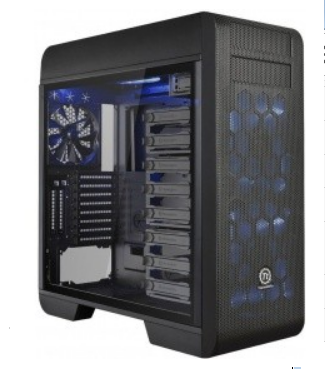 Блок питания корпуса      1200Вт Thermaltake "Амур 1200Вт" W0430RE ATX12V V2.3 – 200 $ / 15 тыс. рПроцессор и кулерAMD Ryzen 9 5950X BOX – 1040 $ / 78 тыс. р      Водяная система охлаждения Gigabyte Aorus Liquid Cooler 280 - 214 $ / 16 тыс. рМатеринская плата      ASRock X570 Extreme4 - 4xDDR4, PCI-E 4.0, USB 3.2  -  267 $ / 20 тыс. pВидеокарта      GF RTX2080 Super Gigabyte AORUS WATERFORCE WB 8 Гб GDDR6 15,5ГГц, 256бит,3xHDMI,3xDP - 733 $ / 58 тыс. р       Память (64 гб)      64Gb DDR4 4000MHz G.Skill Ripjaws V (F4-4000C18D-64GVK) (2x32Gb KIT) CL18, 1.4 В– 373 $ / 28 тыс. рЖесткий диск для системы и временных файлов сверх скоростной      M.2 1Tb SSD Samsung 970 EVO Plus Series, PCI-E x4, 3500 Мб/сек, TLC - 214 $ / 16 тыс. рЖесткий диск для обработки видео файлов скоростной      M.2 2Tb ADATA XPG SX8200 Pro PCI-E x4, 3350-2900 Мб/сек, TLC - 267 $ / 20 тыс. рЖесткий диск (RAID зеркальный - сверхнадежный для хранения исходников видео)      8Tb SATA-III Toshiba Х-300 3.5", SATA-III, 7200, 1256 Мб (2 шт) – 400 $ / 30 тыс. р Жесткий диск (RAID зеркальный - сверхнадежный для хранения результатов обработки)      8Tb SATA-III Toshiba Х-300 3.5", SATA-III, 7200, 1256 Мб (2 шт) – 400 $ / 30 тыс. р Привод компакт-дисков (CD, DVD, BD до 4-слойных - чтение и запись) и диски 50 гб      ASUS BW-16D1HT (DVD±RW/BD-RE) Black RTL –  80 $ / 6 тыс. рASUS SATA BC-12D2HT, Blu-Ray Combo, Black, OEM – 67 $ / 5 тыс. р      Диск BD-R Verbatim 50Gb 6x Dual Layer (25 шт.) Printablе (для печати принтером) – 93 $ / 7 тыс. р      Диск BD-R Verbatim 100Gb (аукцион Ebay) - VBR520YP20SD4 20 дисков 4X - 133 $ / 10 тыс. рКлавиатура и мышь      Microsoft Sculpt Comfort Desktop Black  -  53 $ / 4 тыс. р        Адаптер 3.5" - 5.25" Espada EHD-BR355SS box (девайс 3,5" в гнездо 5,25") - 4 $ / 0,3 тыс. р.Аудиоколонки      Logitech Z906 Black 5.1, 500 Вт, Dolby Digital, DTS, пультДУ – 427 $ / 32 тыс. рНоситель информации переносной быстрый  - ДЛЯ МЕЛКИХ ФАЙЛОВ       256Gb Samsung DUO Plus USB Flash, USB 3.1/USB 3.1 Type C, 250-80 Мб/с – 67 $ / 5 тыс. р       Переносной USB жесткий диск для резервного хранения (бэкапа) 5Tb Seagate One Touch Black внешний HDD, 2.5", USB 3.0 – 133 $ / 10 тыс. p          Переносной USB скоростной (макс950/400 МБ/с) диск для обмена файлами большого объема вне дома      1Tb ADATA SE800 Blue SSD, 1.8", USB Type-C, чт.950, зап. 650(кеш)/400 Мб/сек 147 $ / 11 тыс. рИсточник бесперебойного питания     RPT-2000AP (series Raptor) (1200 ВАТТ) (блок [до 900 вт] + неск. мониторов [до 300 вт]) – 147 $ / 11 тыс. р      МФУ (сканирование, печать документов, печать на принтабельные компакт-диски)Canon PIXMA TS8240 – 187 $ / 14 тыс. р.     Монитор 4к  32” (больше рекомендуется для фото)31.5", VA, 3840x2160 (4K UHD), 4 мс, FreeSync, 280 кд/м2, 178°, 2xHDMI, DР, гр - 480 $ / 36 тыс. рИли Монитор 4к   43“ (больше рекомендуется для видеообработки)       HP Z43 42.5", IPS, 3840x2160, 5 мс, 350 кд/м2, 178°, HDMI, DP, USB-C, чёрный - 800 $ / 60 тыс. р      Монитор 4к киноформат 21х9 изогнутый 37,5”        HP Z38c 37.5", IPS, UltraW, 3840x1600, изогнут, 5 мс, 178°, HDMI, DP, USB-C – 1173 $ / 88 тыс. рДополнительно (в указанную цену в заголовке не входит):  Телевизор 4k, проекторы 4к и 3D (активнoe 3D),  и экраны       LG 75UN70706LC 75", USB, HDMI - 1067 $ / 80 тыс р      Проектор BenQ TK800M, DLP, 3840x2160, 3000 люм, 3D, 2xHDMI –  1133 $ / 85 тыс р           Лампа 5J.JHN05.001(CB) для проектора Benq W1700/TK800M (2 шт) - 187 $ / 2х 7 тыс. рЭкран Cactus 206x274см Wallscreen CS-PSW-206x274 4:3 2D настенно-потолоч - 53 $ / 4 тыс. рили Экран на штативе ScreenMedia Apollo 153x203 (SAM-4303) 2D - 67 $ / 5 тыс. рВидеокамера 4к высококачественная со стабилизациейPanasonic HC-X1500 – 4к 50/60 к/с - 2000 $ / 150 тыс. рКарта памяти для 4к видеокамеры (512 гб – 6 часов записи при битрейте 150 мбит)512Gb Transcend 300S SDXC Class 10 / U3 / V30 (TS512GSDC300S) - 80 $ / 6 тыс. рКард-ридер внешний скоростной (USB3)      HAMA H-181018 USB3 SDХС/microSD/MS/MS Duo/MS Pro Duo/CF (запись 60 МБ/с) - 13 $ / 1 тыс. р      - Записываемый диск блюрай максимальной емкости 128 гб (4-слойный)      Диск BD-R 128Gb (аукцион Ebay) - 25 Sony 128 ГБ 4x BD-R Xl для струйной печати - 213 $ / 16 тыс. р- Свитч 1 Гбит (для объединения от 2 до 8 компьютеров в сеть)TP-Link LS1008G, 8 портов Ethernet 10/100/1000 Мбит/сек - 20 $ / 1,5 тыс. р      Hyperline PC-LPM-UTP-RJ45-RJ45-C5e-3M-LSZH-RD патч-корд U/UTP, 3 м (6 шт) - 27 $ / 2 тыс. р- Черно-белый скоростной двусторонний лазерный принтер    Xerox B210V/DNI, A4, двусторонняя, Wi-Fi, AirPrint (30 стр/мин) – 147 $ / 11 тыс. р   Приложение: можно ознакомиться с историей цен и компьютерных рекомендацийПредыдущий год (прайсы за январь 2020)Старый список (прайсы за январь 2018)Старый список (прайсы за 2014 год – до скачка курса доллара)Старый список (прайсы за январь 2008)Скачать рекомендации в виде файла Word 2010…2013 (*docx) (можно печатать на принтере):Компьютерные рекомендацииСкачать данные рекомендации в виде файла MSWord 97 / 2000 (*doc) (старый вариант ворда):Компьютерные рекомендации